COMPLAINT LOG OF The SKWAWKBOX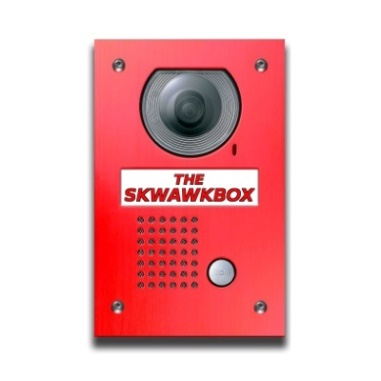 Unique Reference NumberDate of ReferralMethod of ReferralE-mailLetterTelephoneOtherName of ComplainantOrganisation (if applicable)Address and postcodeType of complaint Affected partyRepresentative group (public interest)Third party (accuracy)Reason for complaintContent of Published articleConduct or behaviour of employee/contributorOther Name of PublicationDate of PublicationCode standard(s) alleged to have been breachedDate acknowledgement letter sentDate additional information requestedDate progress letter sentDate final decision letter sentOutcome of complaintUpheld Part UpheldRejected Withdrawn OtherWhere complaint upheld, Code standards that were found to have been breachedWhere complaint upheld, resolution that was reachedUnpublished apologyPublished apology / correctionRemoval of articleOtherFinal outcome Resolved without IMPRESS involvementComplaint upheld by IMPRESSComplaint part upheld by IMPRESSComplaint rejected by IMPRESSOtherDescription of action taken (if any) to improve Code compliance as a result of the complaint